ФИЗИЧЕСКИМ ЛИЦАМ:      КАК ПЕРЕДАТЬ ПОКАЗАНИЯ ПРИБОРОВ УЧЕТАПоказания приборов учета принимаются через:МОБИЛЬНОЕ ПРИЛОЖЕНИЕЛИЧНЫЙ КАБИНЕТ на сайте СГКТЕЛЕФОН ЛИНИИ САМООБСЛУЖИВАНИЯ  8 800 300 55 55 (нажать «1»)Клиентские ящики, расположенные по адресам:Центр обслуживания клиентов ул.Республики, 37 (пн-вт, чт-пт 9:00 – 18:00; ср 9:00-19:00)Центр обслуживания клиентов пр.Красноярский рабочий, 39 (пн-ср, пт 9:00 – 18:00; чт 9:00-19:00)чат-боты в социальных сетях ВКонтакте, и Одноклассники  и мессенджерах (WhatsApp, Viber, Telegram: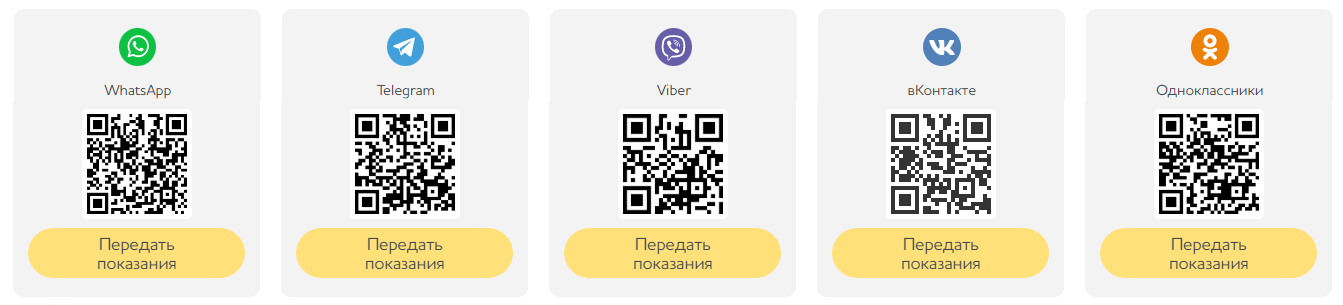 